Астрономический словарьАТМОСФЕРА - слой воздуха, которым мы дышим и который необходим всем живым существам на Земле.ВСЕЛЕННАЯ - все то, что существует на Земле и вне ее.ГАЛАКТИКА - огромная звездная система. Галактика, в которой находится наша Солнечная система, называется Млечный Путь. Это белесая, похожая на молочную реку широкая звездная полоса, которая пересекает небо.ИЛЛЮМИНАТОР - круглое застекленное окно на самолете, космическом корабле.КОМЕТЫ - хвостатые небесные тела.КОСМОДРОМ - место, откуда запускают космические корабли, ракеты.КОСМОНАВТ - человек, испытывающий космическую технику и работающий на ней.НЕВЕСОМОСТЬ - состояние, при котором человек и окружающие его предметы теряют вес (становятся легче пушинки).ПЛАНЕТЫ - наиболее крупные небесные тела, вращающиеся вокруг Солнца, составляющие Солнечную систему.СКАФАНДР - снаряжение, позволяющее человеку жить в условиях, отличающихся от нормальных (под водой, на большой высоте, в космосе).СОЛНЕЧНАЯ СИСТЕМА - система планет и других небесных тел, которые вращаются вокруг Солнца.«Ознакомление с Космосом  детей старшего дошкольного возраста».(образовательная область «Познание, Социализация, художественное творчество»)Цель:1. Учить детей рассказывать о знакомых планетах, явлениях.2. Развивать речь детей.3. Развивать творческое воображение, мышление.4. Воспитывать чувство патриотизма, радости за российских космонавтов.Ведущий: Какой праздник в апреле будет отмечать наша страна?Ответы детейЧто мы можем увидеть ночью и днем на небе? (Солнце, звезды, луну.) Все это находится в космическом пространстве. Сколько удивительных тайн и загадок в бесконечном космическом пространстве! Разве не интересно, что там, в далеких мирах? Люди всегда мечтали узнать об этом, побывать на других планетах. Герои старинных сказок и легенд летали к звездам на крылатых колесницах, на орлах, на коньке-горбунке, и только в середине прошлого века ученые нашей страны отправили в дальний полет первый космический аппарат – искусственный спутник Земли. Настало время для серьезного изучения и освоения космоса. Зачем же это нужно?Во-первых, для того, чтобы лучше изучать нашу родную планету Земля. С огромной высоты ее удобно фотографировать, а потом составлять самые точные географические карты. Космические наблюдения помогают геологам искать полезные ископаемые.Во-вторых, космос нужно изучать для того, чтобы понять, как возникла Вселенная, то есть Земля, Солнце, Луна, планеты и звезды. На других планетах могут быть ценные полезные ископаемые, которые когда-нибудь люди научатся добывать. На космических станциях, летающих вокруг Земли, можно проводить такие научные опыты, которые невозможно проводить в земных условиях, выращивать необычные растения, создавать удивительные материалы.Ведущий: Ребята, а вы знаете, сколько планет входит в Солнечную систему? 1 -3, 2 – 9, 3 – 15, 4 – 6, 5 – 100. Плакат Солнечной системы.(Ответы детей)Правильно в Солнечной системе девять планет. Большинство их астрономы назвали в честь греческих или римских богов.Дети : Меркурий – самая близкая к солнцу планета. Названа в честь крылатого бога – Меркурия. Ее поверхность каменистая и пустынная, на планете нет ни воды, ни воздуха.(Выставить плакат с изображением Меркурия) .Венера – вторая от солнца планета. Названа в честь богини любви и красоты – Венеры. Покрыта Венера толстыми слоями облаков, которые скрывают поверхность планеты. Здесь царит жара. Там настолько жарко, что можно за несколько секунд испечь пирог без духовки. Венера - самая яркая планета на небе. (Выставляется плакат с изображением Венеры)Земля – третья от Солнца планета. Планета находится на таком расстоянии от Солнца, что температура на ней не бывает не слишком высокой, не слишком низкой, и есть достаточное количество воды, поэтому на Земле есть жизнь. Земля имеет свой спутник – Луну. (Выставляется плакат с изображением Земли)Марс – четвертая планета Солнечной системы. Названа именем бога войны – Марса. Марс – единственная похожая на Землю планета тем, что имеет четыре времени года, ледяные полярные шапки и каналы, напоминающие высохшие русла рек. До того как ученые установили, что на Марсе нет жизни, люди верили, там живут загадочные существа – марсиане.(Выставляется плакат с изображением Марс)Юпитер – пятая планета от Солнца. Названная в честь самого главного бога – Юпитера. Это самая большая планета Солнечной системы. Она настолько велика, что все остальные планеты могли бы поместиться в нее. Юпитер – гигантский шар, состоящий из жидкости и газа. (Выставляется плакат с изображением Юпитера) .Сатурн – шестая планета Солнечной системы. Названа в честь бога Сатурна, отца Юпитера. Сатурн – это большой шар, состоящий из жидкости и газа. Планета известна своими великолепными кольцами. Каждое из колец Сатурна состоит из газов, частиц льда, камней и песка. (Выставляется плакат с изображением Сатурн).Уран – седьмая планета от Солнца. Названа в честь отца Сатурна – Урана. Это единственная планета Солнечной системы, которая вращается вокруг Солнца, как бы лежа на боку. Ее называют «лежачая планета». (Выставляется плакат с изображением Уран).Нептун – восьмая планета от Солнца. Названа в честь римского бога моря – Нептуна, потому что она холодная и синяя. Это громадный шар, состоящий из газа и жидкости. Нептун можно увидеть только в телескоп. На поверхности планеты дуют самые сильные ветры в Солнечной системе, развивающие скорость свыше 2000 км/ч, это в два раза быстрее, чем скорость реактивного лайнера.(Выставляется плакат с изображением Нептун) .Плутон – девятая (самая удаленная) планета от Солнца. Названа в честь бога подземного мира. Нам очень мало известно о Плутоне, поскольку к нему не посылали автоматических станций.(Выставляется плакат с изображением Плутон) .Ведущий: Ученые предполагают, что за Плутоном есть десятая планета. Но она еще не найдена.Вот мы и узнали, что вокруг Солнца кружатся планеты. У каждой свой путь, называемый орбитой.Запомнить названия и очередность планет нам поможет «Астрономическая считалка»:На Луне жил звездочет,Он планетам вел подсчет.Меркурий – раз, Венера – два-с,Три - Земля, четыре – Марс.Пять – Юпитер, шесть – Сатурн,Семь – Уран, восемь – Нептун,Девять – дальше всех – Плутон. Кто не видит – водит он. (А. Усачев)Изучением космоса занимается наука астрономия. Ученые многих стран долгие годы думали над тем, как можно полететь в космос. Первыми это придумали русские ученые. Первый летательный аппарат, который полетел выше самолетов – это спутник. Посмотрите на него. (Показывает иллюстрацию с изображением первого спутника Земли.) Почему этот аппарат назвали спутником Земли? Потому что спутник – это тот, кто идет рядом. А этот аппарат – спутник Земли, то есть он летал вокруг Земли, все время был рядом с ней. В таких спутниках было много разной аппаратуры.Игра с участниками: Предложить детям нарисовать встречу с инопланетянином, которое живет в другой Галактике.Ребенок: Ученые с помощью спутника узнавали, может ли находиться в космосе живое существо. Космическими путешественниками были мыши, крысы, улитки. Многие насекомые: мухи, бабочки, жуки, тараканы. Первой в космос полетела собака Лайка. Это дворняжка с умными глазами так о ней отзывались врачи, которые готовили собаку к полету. Для космических исследований ученые всегда выбирают дворняжек, из-за того что они самые выносливые и смышленые. Приборы показали, что Лайка стартовала успешно, выдержала в полете перегрузки. Значит, и человек может перенести трудности космического полета. Через месяц успешный космический полет совершили сразу две собаки Белка и Стрелка. (Показывает иллюстрацию с изображением первых животных-космонавтов Белки и Стрелки.) Они уже провели в космосе 25 часов, 17 раз облетели вокруг Земли. Кроме собак, в космосе побывали черепахи и обезьяны. С помощью животных - «космонавтов» люди изучают, как необычные условия действуют на живые организмы. Животные помогли подготовить космический полет человека.Ведущий: Ученые знали: чтобы полететь в космос, нужно много тренироваться, быть очень здоровым. Поэтому врачи строго следили за здоровьем будущих космонавтов. Но в спутнике космонавтам было бы неудобно.- Почему, как вы думаете?- Ответы детей.- Правильно спутник маленький. Там тесно.Поэтому конструкторы сделали другой летательный аппарат – ракету. (Показывает иллюстрацию).Ребята посмотрите, и скажите, чем отличается ракета от спутника?- Правильно ракета длинная, вытянутая и напоминает корабль. Вот и стали ее называть «космический корабль».  Первый космический корабль получил имя «Восток»: в нем и полетел Юрий Алексеевич Гагарин. Пока Ю. А. Гагарин летал, весь мир волновался и ждал его возвращения. Не только наш народ, но и люди всей Земли переживали за него: ведь никто еще не летал в космос и не знал, какие сложности и опасности могут там подстерегать человека. Поэтому, когда Юрий Гагарин приземлился, все были очень рады. В нашей стране, во всех городах, люди вышли на улицы и поздравляли друг друга с тем, что гражданин нашей Родины стал первым в мире космонавтом.Вопрос – Сколько минут пробыл в космосе Юрий Алексеевич Гагарин? 1- 10, 2-108, 3 – 118, 4 – 58, 5 – 8. Потом в космос полетели другие космонавты. И вот, наконец, настал день, когда в космос полетели сразу три человека. (Показывает портреты). Корабль тоже носил название «Восток». Он 16 раз облетел вокруг Земли и благополучно опустился на Землю.И вот еще одна победа! Наш космонавт Алексей Леонов совершил выход в открытый космос. Выходить в открытый космос можно только в специальном скафандре. (Показать иллюстрацию.)В космосе побывали и женщины. (Показать иллюстрацию.)Ребята, когда вы станете взрослыми, может быть, кто-то из вас станет космонавтом и полетит на другие планеты. И весь наш народ будет вами гордиться, как мы сейчас гордимся теми, кто покоряет космос и прославляет нашу страну.«Необъятный космос» (образовательная область «Познание, коммуникация, социализация, физическая»)
Цель: вызвать интерес к космическому пространству, расширять представления детей о профессии летчика – космонавта, воспитывать уважение к профессии, развивать воображение, фантазию, познакомить с конструктором С.П. Королевым – стоявшим у истоков развития русской космонавтики, закрепить знания детей о том, что первым космонавтом был гражданин России Юрий Гагарин, воспитывать гордость за свою страну. 



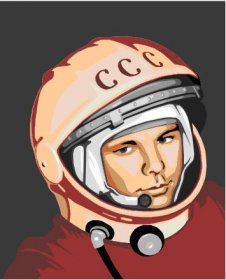 Ход занятия

Дома за книжкой и в детском саду,
Мечтают мальчишки, мечтают девчонки,
Лететь на Луну.
Упорно мечтают они о Луне,
И даже летают, но только во сне.

Скажите ребята, о чем я прочла сейчас стихотворение? Скоро наша страна отмечает «День космонавтики». Исполняется 50 лет с момента полета в космос первого человека. Это праздник космонавтов и людей, кто участвует в создании космических ракет. А вы ребята хотели бы стать космонавтами? Кто такие космонавты? Как вы думаете, каким должен быть космонавт? (здоровым, сильным, знающим, трудолюбивым, мужественным, выносливым и т.д.). Как вы думаете, почему человек захотел полететь в космос? Ребята вы любите смотреть на небо ночью? А что можно увидеть на небе? Сколько звезд на небе? (несчетное количество). 
Безоблачный ясный вечер, небо над нашей головой усыпано множеством звезд. Они похожи на маленькие сверкающие точки и расположены далеко от Земли. На самом деле звезды очень большие (показ иллюстрации). И вот однажды, смотрел человек на звездное небо и ему захотелось узнать, что же это за звезды и почему они такие яркие. Ученые придумали специальные приборы – телескопы, наблюдали и узнали, что еще есть и другие планеты.
Дети, какие планеты вы знаете? А какая самая большая звезда? Но люди хотели знать, есть ли жизнь на других планетах. Какие там живут существа, похожи ли они на нас, есть ли воздух на других планетах. Но чтобы это узнать надо обязательно долететь до них. Самолеты для этого не подходили. Кто знает, почему? (потому что до планет очень далеко). И вот ученые под руководством конструктора Королева (показ иллюстраций) изобрели первый спутник, установили на нем приборы и запустили в космическое пространство. На борту его были две собаки – белка и стрелка, они удачно вернулись на Землю. А потом 1961 году в первые в космос отправился человек. 
Ребята на зовите фамилию конструктора, который изобрел ракету? А кто же был первым космонавтом на Земле? (показ иллюстраций).

Подвижная игра «Ракета»

А сейчас мы с вами, дети улетаем на ракете - Маршируют по кругу
На носки поднимись, а потом руки вниз - Поднимаются на носки, руки вверх, сложив ладошки. Руки вниз
Раз, два – потянись, вот летит ракета в высь  - Поднимаются на носки, руки вверх, сложив ладошки, бегут на носочках в разные стороны.

Хотите ребята, я вам расскажу об испытаниях, которые космонавты должны пройти на Земле. 
I) Представьте, если бы вас посадили в большой шар, и огромный великан стал бы перебрасывать его из одной руки в другую. Чтобы вы почувствовали при этом?
II) А вот еще одно испытание – представьте, что вас посадили в кресло, пристегнули ремнями и машина со страшной силой закружила бы это кресло: вверх, вниз, туда-сюда.
III) А еще ребята, когда ракета взлетает, она очень дрожит. Чтобы привыкнуть к этому, космонавта сажают в вибромашину, и начинается такая тряска, что зуб на зуб не попадешь. 

Испытания серьезные. А почему же все космонавты справляются с ними, как вы думаете? (тренированные, занимаются спортом).
Космонавт должен быть бесстрашным, почему? (люди не знают с чем они могут столкнуться в космосе, исправна ли ракета). Чем занимаются космонавты в космосе? (проводят научные эксперименты, изучают поверхность Земли, уточняют прогноз погоды, обеспечивают радиотелевизионную связь). Когда Юрий Гагарин полетел впервые в космос, вся страна следила за его полетом, все люди волновались. И когда он приземлился, то все радовались. Люди выходили на улицы городов и устраивали праздник. Мы все гордились, что именно российский гражданин первым в мире полетел в космос (показ иллюстраций). Ребята, а вы испугаетесь поступать в отряд космонавтов? Чтобы быть готовым к полету, мы тоже проведем тренировку.

Дидактическая игра «Семейка слов»

Давайте поиграем и образуем слова одной семейки к слову «звезда». 

• Как можно ласково назвать Звезду? (звездочка)
• Если на небе много Звезд, то мы скажем, какое оно? (звездное) 
• Как называется корабль, который летит к звездам? (звездолет)
• Как в сказках называют волшебника, который предсказывает будущее по звездам? (звездочет)

Молодцы, с первым испытанием вы справились!
А теперь второе испытание. 

Дидактическая игра «1,3,5»
Спутник, скафандр, космонавт, ракета, звезда, планета, комета (1 спутник, 3 спутника, 5 спутников).

Молодцы! Похлопайте себе, вы справились и со вторым испытанием. Всех зачисляю в отряд космонавтов. 

Итак, мы прошли тренировку. Чего же у нас еще не хватает? (ракета) – строят ракету, используя стулья и макет ракеты. 
Дети усаживайтесь, скоро вы взлетите, а я останусь на Земле и буду следить за вашем полетом. Командиру приготовить ключ на старт (есть на старт!). ключ на пуск (есть ключ на пуск!). начать обратный отсчет (дети считают от 10 до 1). Пуск (есть пуск!). Поехали! Одна минута – полет нормальный. 



Взвилась ракета в небеса,
И в тот же миг умчалась,
Лишь в синем небе полоса,
Как снег белеть осталась.

До свидания, счастливого вам пути!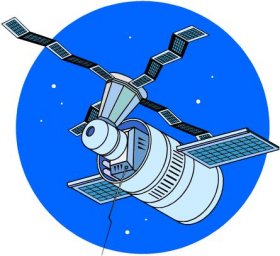 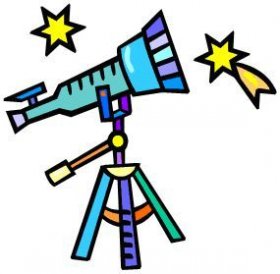 РАЗВЛЕЧЕНИЕ «КОСМИЧЕСКОЕ СОРЕВНОВАНИЕ»  (образовательная область «Познание, социализация, игра, физическая)


ТЕМА: ПОЛЁТ В КОСМОС.

Цель: закрепить знания детей о космосе, космонавтах; пробуждать интерес к познанию окружающего мира, развивать любознательность. Воспитывать любовь к своей планете.

ХОД.

- Сегодня мы отправимся в космическое путешествие. Как вы думаете на чём мы полетим в космос?
В устах учёных много лет
Жила мечта заветная – 
Взлететь при помощи ракет
В пространство межпланетное.
И вот летит ракета ввысь.
В гостях мы побываем у планет.
Землянин, ты домой вернись,
А звёздам передай привет.
Прекрасен этот звёздный мир, я знаю,
Но вот уже земной встречаю я рассвет.
Земля, Земля, планета голубая,
Ты лучше всех, прекрасней всех планет!

РАЗМИНКА.

- Итак, мы отправляемся в космическое путешествие на ракете, но сначала проведём небольшую разминку. Я задам вопросы, а вы должны ответить на них, за каждый правильный ответ вы будете получать вот такие звёздочки, кто больше всех наберёт, тот будет победителем нашей викторины.

ВОПРОСЫ:
- Кто первым полетел в космос? Человек или животные) Какие?
- Назовите фамилию первого космонавта?
- Как называется костюм у космонавта?
- Как называется место старта космического корабля?
- Какой самый быстрый вид транспорта?

ЗАГАДКИ:
- Он не лётчик, не пилот,
Он ведёт не самолёт,
А огромную ракету,
Кто же это? (космонавт) 
- Искра небо прожигает,
А до нас не долетает. (метеорит)

2. КОНКУРС «КАПИТАНОВ».

- Итак, вы на планете Земля. Капитаны космических кораблей отдыхают в Звёздном городке. (Капитаны разулись, им завязывают глаза, и рассаживают на стульях. Обувь перемешивают и складывают в центр круга.) Звучит сигнал:»Срочно прибыть в ракету!» Капитаны должны обуться и подбежать к своей ракете быстро. (Кто не уложился в отведённое время, звёздочку не получает.)

 3. КОНКУРС «ЗАЙМИ СВОЁ МЕСТО»

- Каждый экипаж должен как можно скорее подняться на свой корабль. Для этого вам нужно пройти полосу препятствий и пройти через люк. (Участники проходят полосу и пролезают через обруч, занимая место в ракете.)

4. КОНКУРС «ЗАПУСТИ РАКЕТУ»

- Далёкие звёзды на небе горят,

Зовут они в гости ребят и девчат.
Собраться в дорогу недолго для нас.
И вот мы к полёту готовы сейчас!
Пилоты проверьте расчёты,
Заправьте топливом баки.
Слушайте команду:
5-4-3-2-1! Пуск!
(Пилоты берут ракеты, заранее сделанные из бумаги и пускают. Тот, чья ракета полетит дальше всех, получает звёздочку)
 5. Конкурс «ПЛАНЕТЫ СОЛНЕЧНОЙ СИСТЕМЫ»
- Наша планета Земля находится среди других планет солнечной системы. Все планеты вращаются вокруг солнца. Одни планеты находятся ближе к солнцу, другие дальше. Вот посмотрите. (На доске прикреплены планеты вокруг солнца, планеты разноцветные) Я сейчас уберу одну из планет, а вы должны ответить, каким цветом исчезла планета? (За правильный ответ – звёздочка.)

 6. КОНКУРС «ЗАВТРАК КОСМОНАВТА»

- Во вселенной нет столовых
И буфетов тоже нет,

Так что нужно быть готовым
Захватить с собой обед.

- Да, мы с вами уже долго летаем и проголодались. Но пищу космонавт должен брать с собой. Еда запаяна в тубы, пакеты; космонавту не нужны ложки, вилки. Они пищу выдавливают прямо в рот.

(Представителям команд раздаются коробочки с соском. Надо как можно скорее выпить его)

7. КОНКУРС «НЕВЕСОМОСТЬ»

- Нашу планету можно назвать большим магнитом, который притягивает к себе все предметы: людей, животных, камни и т.д. Поэтому мы не можем высоко прыгнуть, бросаем мяч вверх, и он быстро возвращается назад. А когда космическая ракета уходит далеко от Земли и она уже не притягивается, то космонавты в кабинах почти не весят. Они плавают, летают, висят вниз головой. Это – невесомость. И вы должны будете под музыку показать танцующих космонавтов.


- Пора нам возвращаться на Землю. Подведём итоги наших соревнований и посчитаем звёздочки. Больше всех звёздочек набрал…, он у нас занимает первое место, второе…, третье… .Викторина для юных космонавтов (итоговое мероприятие)Чтобы случилось, если бы солнышко исчезло?Можно ли приблизиться к Солнцу и обнять его?Почему Солнце называют дневной звездой?С чем можно сравнить Солнышко?Кому на Земле нужно Солнце?Почему металлические предметы самые горячие?Какой цвет отталкивает солнечные лучи, а какой поглощает?Почему люди летом носят светлую и легкую одежду?Назовите общее количество планет.Назовите соседей Земли.Могут ли планеты столкнуться?На какой планете всегда жара?Что случилось бы с Землей, если бы она близко подошла бы кСолнцу?А если бы Земля далеко отошла бы от Солнца?Какая самая холодная планета и почему?Назови планету - убежище людей в космосе?Почему планета Плутон самая маленькая, если она относится к планетам - гигантам?Можно ли жить на Луне?Почему Луну называют спутником Земли?Как поступим, если неожиданно на Земле встретим инопланетянина? Пригласим ли его в гости? О чем с ним будем говорить?Можно ли сосчитать звезды?Почему звезды - Это солнца?Почему звезды - это солнышкины сестры?Можно ли жить на звездах?Твой знак зодиака.Назови первого космонавта планеты.Кто из животных побывал в космосе?На какой планете ты хотел бы побывать?Нужно ли беречь нашу планету? Что для этого надо делать?